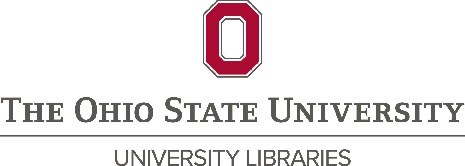 EDI @ OSUL Pilot Project-Workshop QuestionsOverview: As part of the EDI @ OSUL Workshop, participants will be asked to discuss one of the following questions in small groups. Workshop Questions:What does it mean to you to have an inclusive, equitable, and diverse organization? What are ways you can personally advance equity, inclusion, and diversity in your department?What have been OSUL’s biggest challenges in advancing EDI efforts? What are the library’s gaps in resources for supporting EDI?What EDI-related programs, activities or training have been successful and have made a positive impact towards EDI organizational goals?